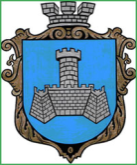 Українам. Хмільник  Вінницької областіР О З П О Р Я Д Ж Е Н Н Я МІСЬКОГО  ГОЛОВИ                                                                            від 10 липня 2018  р.                                                   №264 –рПро проведення   позачерговогозасідання виконкому міської ради      Розглянувши службові  записки в. о. начальника фінансового управління міської ради Присяжнюк О.В. від 09.07.2018 року №394, в. о. начальника служби у справах дітей міської ради Нестерук Н.Ф. від 10.07.2018 року,    відповідно до п.п.2.2.3 пункту 2.2 розділу 2 Положення про виконавчий комітет Хмільницької міської ради 7 скликання, затвердженого  рішенням 46 сесії міської ради 7 скликання від 22.12.2017р. №1270, керуючись ст. 42, 59 Закону України „Про місцеве самоврядування в Україні”:Провести  позачергове засідання виконкому  міської  ради  12.07.2018 року о 10.00 год., на яке винести наступні питання:2.Загальному відділу міської ради  ( О.Д.Прокопович) довести це  розпорядження до членів виконкому міської ради та всіх зацікавлених суб’єктів.3.Контроль за виконанням цього розпорядження залишаю за собою.  Міський голова                                  С.Б.РедчикС.П.МаташО.Д.ПрокоповичН.А.Буликова1Про розгляд клопотань юридичних  та фізичних осіб  з питань видалення деревонасаджень у м.Хмільнику    Про розгляд клопотань юридичних  та фізичних осіб  з питань видалення деревонасаджень у м.Хмільнику    Доповідає:   Сташок Ігор Георгійович                                                                        Начальник управління ЖКГ та КВ міської ради                    2Про розгляд клопотань юридичних  та фізичних осіб  з питань видалення деревонасаджень у м.Хмільнику    Про розгляд клопотань юридичних  та фізичних осіб  з питань видалення деревонасаджень у м.Хмільнику    Доповідає:   Сташок Ігор Георгійович                                                                                                 Начальник управління ЖКГ та КВ міської ради                              3РізнеРізне3.1Про уточнення бюджетних призначень   Про уточнення бюджетних призначень   Доповідає: Присяжнюк Олена Василівна                                             В. о. начальника фінансового управління міської ради                      3.2Про розгляд заяви гр. К.І.В. щодо реєстрації місця проживання дитини  Про розгляд заяви гр. К.І.В. щодо реєстрації місця проживання дитини  Доповідає: Нестерук Наталія Федорівна    В. о. начальника служби у справах дітей міської ради                     3.3Про надання згоди на психіатричний огляд та госпіталізацію малолітнього М. А.М., 20__ р.н.          Про надання згоди на психіатричний огляд та госпіталізацію малолітнього М. А.М., 20__ р.н.          Доповідає:  Нестерук Наталія Федорівна     В. о. начальника служби у справах дітей міської ради                                                   